Map Product: MiniScale®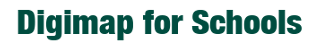 Basemap: Miniscale - Relief© Crown Copyright and database rights 2020 Ordnance Survey (100025252). FOR SCHOOLS USE ONLY.Motorway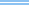 Primary route dualcarriageway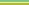 Primary route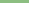 A road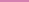 Railway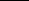 Ferry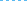 Airport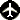 Large urban area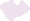 Town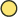 Major river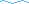 Coastline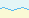 